Universidade Federal de Santa Maria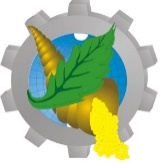 Centro de Ciências Sociais e HumanasCurso de Ciências EconômicasUniversidade Federal de Santa MariaCentro de Ciências Sociais e HumanasCurso de Ciências EconômicasUniversidade Federal de Santa MariaCentro de Ciências Sociais e HumanasCurso de Ciências EconômicasUniversidade Federal de Santa MariaCentro de Ciências Sociais e HumanasCurso de Ciências EconômicasREQUERIMENTO DE DISCIPLINA EM OUTRO CURSOREQUERIMENTO DE DISCIPLINA EM OUTRO CURSOREQUERIMENTO DE DISCIPLINA EM OUTRO CURSOREQUERIMENTO DE DISCIPLINA EM OUTRO CURSOSr(a) Coordenador do curso de______________________________________________Pelo presente estamos solicitando a Vossa Senhoria 1(uma) vaga na(s) disciplina(s) abaixo relacionada(s) para o(a) acadêmico(a):____________________________________________. Matricula: ___________________Sr(a) Coordenador do curso de______________________________________________Pelo presente estamos solicitando a Vossa Senhoria 1(uma) vaga na(s) disciplina(s) abaixo relacionada(s) para o(a) acadêmico(a):____________________________________________. Matricula: ___________________Sr(a) Coordenador do curso de______________________________________________Pelo presente estamos solicitando a Vossa Senhoria 1(uma) vaga na(s) disciplina(s) abaixo relacionada(s) para o(a) acadêmico(a):____________________________________________. Matricula: ___________________Sr(a) Coordenador do curso de______________________________________________Pelo presente estamos solicitando a Vossa Senhoria 1(uma) vaga na(s) disciplina(s) abaixo relacionada(s) para o(a) acadêmico(a):____________________________________________. Matricula: ___________________PrioridadeCódigo da DisciplinaTurmaNome da Disciplina1234Data: ____/____/____Data: ____/____/____Santa Maria/RSSanta Maria/RSAssinatura do CoordenadorAssinatura do CoordenadorUniversidade Federal de Santa MariaCentro de Ciências Sociais e HumanasCurso de Ciências EconômicasUniversidade Federal de Santa MariaCentro de Ciências Sociais e HumanasCurso de Ciências EconômicasUniversidade Federal de Santa MariaCentro de Ciências Sociais e HumanasCurso de Ciências EconômicasUniversidade Federal de Santa MariaCentro de Ciências Sociais e HumanasCurso de Ciências EconômicasREQUERIMENTO DE DISCIPLINA EM OUTRO CURSOREQUERIMENTO DE DISCIPLINA EM OUTRO CURSOREQUERIMENTO DE DISCIPLINA EM OUTRO CURSOREQUERIMENTO DE DISCIPLINA EM OUTRO CURSOSr(a) Coordenador do curso de______________________________________________Pelo presente estamos solicitando a Vossa Senhoria 1(uma) vaga na(s) disciplina(s) abaixo relacionada(s) para o(a) acadêmico(a):____________________________________________. Matricula: ___________________Sr(a) Coordenador do curso de______________________________________________Pelo presente estamos solicitando a Vossa Senhoria 1(uma) vaga na(s) disciplina(s) abaixo relacionada(s) para o(a) acadêmico(a):____________________________________________. Matricula: ___________________Sr(a) Coordenador do curso de______________________________________________Pelo presente estamos solicitando a Vossa Senhoria 1(uma) vaga na(s) disciplina(s) abaixo relacionada(s) para o(a) acadêmico(a):____________________________________________. Matricula: ___________________Sr(a) Coordenador do curso de______________________________________________Pelo presente estamos solicitando a Vossa Senhoria 1(uma) vaga na(s) disciplina(s) abaixo relacionada(s) para o(a) acadêmico(a):____________________________________________. Matricula: ___________________PrioridadeCódigo da DisciplinaTurmaNome da Disciplina1234Data: ____/____/____Data: ____/____/____Santa Maria/RSSanta Maria/RSAssinatura do CoordenadorAssinatura do Coordenador